氣溫調查及暑熱對籠屋、板房、劏房及天台屋租戶生活影響問卷調查報告香港社區組織協會(SoCO) 基層房屋關注組 兒童權利關注會
2018年7月7日目錄調查背景                                                 			3	調查目的                                                			3調查方法                                                			3問卷設計 __________________________________________________       4問卷分析  __________________________________________________      4問卷局限_____________________________________________________      4問卷調查結果                                            			4調查結果分析                                              			10建議                                                      			12圖表                                                     			16附件                                                      			35問卷                                                      			45工作人員                                                 			47香港社區組織協會(SoCO) 基層房屋關注組 兒童權利關注會
氣溫調查及暑熱對籠屋、板房、劏房及天台屋租戶生活影響問卷調查報告調查背景歷屆政府均多次強調房屋議題為重中之重，但在實際行動卻未見決心，每每以覓地困難、建屋受阻力為由令房屋政策未有大進展。縱然「土地大辯論」已在社會上展開，但發展土地需時，遠水恐未能救近火。根據房屋署公佈的數字，2017/18至2021/2年度，估算只有73 000個新落成單位，每年平均建屋量不足1.5萬個供應，對現時眾多的公屋申請只是杯水車薪，更未計算按季度新增的公屋申請。可見未來香港房屋問題不但未能舒緩，反之勢必愈趨嚴重。現時整體公屋申請已高達272, 300宗，在供應嚴重不足的情況下，公屋平均輪候時間再創高峰，長達5.1年。前線接觸到許多家庭動輒需要輪候近8年方獲第一次配屋機會，而非長者單身人士更至少要輪候10年以上，上樓無期。在漫長的輪候時間中，基層市民不得不蝸居狹窄的籠屋、板房、劏房等惡劣居住環境。居民於每年夏季更要面對天氣酷熱的問題，狹小密閉的單位猶如人肉蒸籠，迫使居民有家歸不得，食難安、寢難眠。今年5月，本港迎來自天文台推出酷熱天氣警告以來，該警告持續生效最長的記錄，持續生效348小時之久。當月，高溫的天氣更創下多個紀錄，包括5月最多酷熱日數、5月最長連續酷熱日數、5月最高日平均氣溫、5月最高月平均氣溫、5月最多熱夜日數、最早發出酷熱警告等。還未正式踏入夏天，氣溫已酷熱難耐，一眾板房、劏居居民在炎夏下生活定必更見難熬。高溫下，籠屋、板房、劏房、天台屋環境更惡劣，木蝨、蚊等特別多，居民在暑熱天氣支出亦特別大。近日兩電加價，市民已叫苦連天，當中令人擔憂的是在現時毫無規管的情況下，板房、劏房的業主更可能伺機大幅增加電費收費，令基層市民雪上加霜。過去一個月，本會就暑熱天熱對私樓不適切居所租戶生活之影響進行調查，及量度不同地區籠屋、板房、劏房的氣溫，以反映房屋問題及居民的需要。調查目的了解私樓不適切居所在暑熱的氣溫情況暑熱對居民日常生活之影響暑熱居民的額外開支居民如何應付暑熱天氣居民有何政策建議3. 調查方法3.1 調查對象本問卷調查對象為籠屋、板房、劏房租戶。3.2調查方法本機構對接觸的個案進行了便利抽樣(Convenience Sampling)，對所有可以接觸且符合條件的籠屋、板房、劏房租戶進行訪問。同時，在27間籠屋、板房、劏房、天台屋放置溫度計，在2018年6月18日至7月6日在租戶協助下，量度室內及街外的氣溫，以每日中午12時至1時及晚上9時為準。3.3問卷設計是次調查採用結構性問卷，問卷共分爲5部分，共27條問題，主要內容為：(1) 基本資料(2) 經濟情況(3) 居住情況(4) 炎夏的居住情況(5) 政策建議3.4問卷分析是次研究收集了共234份有效問卷，以SPSS程式進行數據統計和分析。在27間籠屋、板房、劏房、天台屋放置溫度計。3.5調查局限本會並沒有全港籠屋、板房、劏房、天台屋的名單，不能以具有代表性和準確性的隨機抽樣方式進行訪問。所以，訪問對象局限於在本會在各區所接觸到的過千個籠屋、板房、劏房、天台屋單位的居民。調查結果4.1各區氣溫調查結果 (詳見附件三)為了了解暑熱天氣，籠屋、板房、劏房及天台屋的氣溫情況，香港社區組織協會於2018年6月18日至7月6日在深水埗、長沙灣、大角咀、旺角、油麻地、官塘、灣仔、上環、西環、葵涌、上水、元朗的籠屋、板房、劏房及天台屋擺放溫度計，量度室內及室外氣溫，共聯絡27間單位的租戶，包括5間籠屋、7間板房、7間天台屋、8間劏房。量度氣溫結果，室內最高溫度為7月1日的元朗區的劏房，為42度，天台居民表示在7月尾大暑時，更會再高，當日深水埗劏房錄得最低溫度29度。一般室內溫度較室外低溫，但籠屋、板房、劏房及天台屋的氣溫情況卻反常，27個單位，81.4%都是室內較室外高溫，由1度至5度不等，室內錄得較低溫度的居民表示原因開了冷氣，所以室內可以較室外少一至兩度，但開了冷氣仍是30度高溫。比較住屋類型的溫度，天台屋最熱。比較地區，元朗最熱，再其次是官塘及深水埗。暑熱對私樓籠屋、板房、劏房及天台屋租戶生活影響問卷調查結果4.2.1 基本資料是次調查其訪問234位受訪者，當中絕大部份為女性(90.9%)，其餘為男性(9.1%)(表一)；受訪者年齡介乎6至85歲，大部份介乎31至50歲(73.8%)，年齡中位數為43歲(表二)。在居住地區方面，受訪者來自全港各區，絕大部份(94.0%)居於九龍，當中最多來自深水埗(63.7%)、旺角(11.2%)、長沙灣(10.2%)等，香港區則包括灣仔、上環，新界區包括葵涌、上水等。(表三)在家庭人數方面，受訪者主要來自二人至四人家庭，受訪家庭人口中位數為4人(表四)、絕大部份家庭均有未成年家庭成員人數(90.9%)，近半(49.2%)有1名未成年家庭成員。(表五)此外，近六成(57.8%)受訪者家中沒有六十歲以上家庭成員，另外三成多(33.3%)受訪者表示有一名六十歲以上家庭成員。(表六)4.2.2經濟情況就業狀況方面，超過一半(50.2%)受訪者為家庭主婦，近兩成(18.3%)從事兼職、一成(10.6%)從事兼職(表七)；在收入來源方面，受訪者的家庭收入主要來源依次為來自工作(63.2%)、綜援(25.5%)、在職家庭津貼(9.5%)(表八)；全家每月總收入(包括綜援金額)，受訪者家庭的每月收入中位數為10,000元，近六成半(63.7%)受訪者收入介乎5,001元至15,000元(表九)。若按受訪住戶之住戶人數分類其入息，除了一人住戶外，各住戶人數的每月入息中位數均低於全港住戶每月入息中位數的一半。(表十)調查嘗試檢視三大方面佔入息比例的情況，包括:(1)水電費佔入息比例、(2)租金佔入息比例，以及(3)炎夏額外開支(以1個月計算)佔入息比例三大方面的情況: (表十一)若檢視中位數，全部受訪住戶的水電費佔入息比例為4.8%，租金佔入息比例為39.5%，以及炎夏額外開支(以1個月計算)佔入息比例為3.1%。若按住戶人數劃分，水電費佔入息比例中位數介乎2.8%至7.3%，當中最高為七人住戶(7.3%)；若按住戶人數劃分，租金佔入息比例中位數介乎22.7%至43.3%，當中最高為二人住戶(43.3%)；若按住戶人數劃分，炎夏額外開支(以1個月計算)佔入息比例介乎1.1%至1.7%，當中最高為三人住戶(6.7%)。(表十一)值得指出的是，若參考(2014/15年度)全港住戶的開支模式，電力、燃氣及水的每月平均開支為700元，以當年(2015年第一季)的全港住戶入息中位數30,000元計算，電力、燃氣及水佔所有開支的2.3%(參見附件一表2)，反映是次受訪家庭的水電費(仍未包括燃氣)佔入息比例(4.8%)較全港為高。(表十一)另外，值得指出的是，若參考(參見附件一表A1.1:2015年貧窮住戶的開支模式，按住戶人數劃分)，並參考當年同期的官方貧窮線，貧窮住戶的電力、燃氣及水佔入息百分比，介乎4.0%至7.5%，與是次調查受訪家庭相比，其水電費(並未包括燃氣費)(中位數)佔入息比例介乎2.8%至7.3%，除了一人住戶的水電費(並未包括燃氣費)佔入息比例較全港的為低(2.8%)外，其他住戶人數的水電費(並未包括燃氣費)佔入息比例均較全港為高。(見下表及表十一)從表面上看來，一人住戶水電費開支(並未包括燃氣費)看似較全港一人住戶為低，這主要是由於住戶大多居於床位/籠屋，業主會將租戶的水電費納入為租金的一部份收取。是次調查的其他人數的受訪住戶，其水電費(並未包括燃氣費)佔入息比例也較高，主要原因業主不合理地在水務署(供水)及電力公司(供電)的收費基礎上，不合理地增加額外收費，再加上居住環境狹小悶熱，導致受訪家庭無奈地增加水電費等開支。2015年貧窮住戶的開支模式，按住戶人數劃分 (資料來自扶貧委員會):若按住屋類型劃分，水電費佔入息比例中位數介乎3.9%至5.5%，當中最高為其他(例如: 木屋、村屋、鐵皮屋等)(5.5%)。由於其他住屋類型訪問個案甚少(15個)，次高為天台屋(5.0%)(表十二)；若按住屋類型劃分，租金佔入息比例中位數介乎31.8%至52.0%，當中最高為天台屋(52.0%)，次高為劏房/套房(40.0%)(表十二)；若按住屋類型劃分，炎夏額外開支(以1個月計算)佔入息比例中位數介乎2.7%至5.4%，當中最高為其他(例如: 木屋、村屋、鐵皮屋等)(5.4%)。由於其他住屋類型訪問個案甚少(15個)，次高為劏房/套房(3.4%)。(表十二)4.2.3居住情況房屋類別: 在居住情況方面，超過一半(54.0%)受訪者居於劏房/套房、32.1%居於板房、其餘居於天台屋(4.2%)、籠屋(3.4%)(表十三)。現居居住年期方面，四成多(44.1%)受訪者表示已居於現均1至3年，其餘為4至6年(32.3%)，居住年期中位數為4年，最長居住年期為21年。(表十四) 居住面積及租金: 在居住面積方面，大部份受訪者(73.0%)其家庭的居住面積介乎20至150平方呎，居住面積中位數為100平方呎，最小居住面積為13平方呎，最大居住面積為400平方呎。(表十五)另外，若以住屋類型分類，籠屋單位面積中位數為15平方呎、板間房/梗房單位面積中位數為100平方呎、劏房/套房單位面積中位數為110平方呎、天台屋單位面積中位數為45平方呎、其他房屋類型的單位面積中位數為100平方呎。(表十二)租金: 此外，在現有居所涉及不同費用；最多受訪者(39.8%)表示每月租金介乎4,001元至6,000元，三成半(37.2%)介乎2,001元至4,000元，租金中位數為4,200元(2017年7月同類調查為3,800元)(表十八)。若以住屋類型分類，籠屋的每月租金中位數為1,825元(2017年7月:1,750元)、板間房/梗房每月租金中位數為4,000元(2017年7月:3,350元)、劏房/套房每月租金中位數為4,500元(2017年7月:4,500元)、天台屋的每月租金中位數為4,150元(2017年7月:3,700元)，其他住屋類型的每月租金中位數為3,600元(2017年7月:3,600元)(表十二)。單位通風狀況: 有六成(60.4%)受訪者表示其居所有面向主要街道的窗戶、近三成(29.6%)表示有面向後街或天井的窗戶、近一成表示沒有可通風的窗戶。(表十六)單位是否獨立設備: 七成半(76.1%)受訪者表示其居住處所有獨立廁所、約一半表示有獨立電錶戶口(56.3%)及獨立水錶戶口(50.0%)(*備註: 受訪者有獨立水錶戶口，但並非直接與政府直接獨立交費的戶口)；另外，不足一半(46.2%)受訪者表示有獨立廚房。(表十七)水費(每月): 超過一半(51.9%)受訪者的每月水費為100元或以下，其次為101元至200元(29.9%)，水費中位數為100元，最高水費為333元，最低水費0元。(表十九)電費(每月): 受訪者的每月電費最多為301元至500元(26.4%)及101元至300元(23.3%)，每月電費中位數為350元，最高電費為1,200元，最低電費為0元。(表二十)其他雜費(管理費、維修費、垃圾費): 受訪者每月其他雜費金額最多為100元以下(94.2%)，其他雜費中位數為0元，最高其他雜費達500元，最低其他雜費為0元。(表二十一)現居每立方米水的收費: 受訪者現居每平方米的水收費最多為11元至15元(73.7%)，每立方米的水費中位數為14元，最高每立方米水的收費為16元，最低為1.5元。(表二十二)[根據水務署資料，每一立方米的收費最高是9.05元。(參見附件四)]現居每度電的收費: 受訪者現居每度電的收費最多為1.5至1.6元(57.2%)，現居每度電的收費中位數為1.6元，最高每度電的收費為2元，最低每度電的收費為0.85元。(表二十三) [根據中華電力及電能實業的資料，每一度電的收費最高分別為2.04元(1.82元電費及0.22元燃料附加費)(九龍及新界)及1.64元(淨電價)(香港島)。(參見附件四)]申請及輪候公屋情況: 近八成(77.6%)受訪者有申請公屋(表二十四)，絕大部份輪候時間(86.6%)為六年或以下，當中超過六成(62.2%)輪候時間介乎3至6年，近一成(8.2%)甚至輪候長達7至8年，最長輪候年期為12年，輪候公屋年期中位數為4年。(表二十五)4.2.4炎夏的居住情況4.2.4.1炎夏居住的應付方法在被問及於炎夏期間，在此居住有否出現以下情況時，最多受訪者表示用電及用水多了(77.9%)、其次為感覺家中氣溫比室外更高(66.2%)、家中出現更多蚊子(53.2%)、家中出現更多蟑螂(52.4%)、屋企熱到似火爐(34.6%)、自己更易病(31.2%)、家中出現更多老鼠(26.0%)等問題。(表二十六)至於受訪者、其子女或家人如何應付炎熱的天氣方面，最多受訪者會選擇開風扇(81.7%)、開冷氣(65.5%)、多喝水(51.1%)、到有冷氣開放的地方乘涼(如:圖書館、商場) (51.1%)、減少留在家(40.4%)、多洗澡(35.3%)，再其次為不穿衣服(11.9%)、到社區中心/網吧(9.8%)、到朋友家(4.3%)等等(表二十七)。被問及你/子女/家人如何於炎熱的天氣下節省開支時，最多(59.9%)受訪者表示只於晚上短時間開冷氣、其次為開多部風扇替代冷氣(47.6%)、只於全家在家時才開冷氣(37.7%)、整個家庭屈於同一冷氣房睡覺(25.0%)，以及盡量到有冷氣開放的地方或室外乘涼至睡覺前才回家(15.1%)。(表二十八)因應付炎夏，絕大部份(97.2%)受訪者表示增加電費開支、六成(60.8%)表示要增加水費開支、三成半(33.6%)表示要增加購買電器或消暑食物/用品、二成半(26.3%)增加購買殺蟲水、近兩成(17.5%)增加購買清潔劑、並增加購買殺木蚤水(12.4%)等。(表二十九)在具體開支方面，各項增加開支的金額中位數分別如下: 增加電費開支300元、增加水費開支80元、增加石油氣開支180元、增加購買殺蟲水50元、增加購買清潔劑50元、增加購買殺木蚤水50元、增加購買電器或消暑食物/用品200元，合共炎夏額外開支中位數為400元。(表三十)4.2.4.2炎夏居住環境的影響另一方面，面對炎炎夏日在居所中生活，對受訪者表示對其或其子女，以至家人有不少影響；最多受訪者表示影響胃口(54.5%)、情緒不穩/脾氣差了(47.2%)、增加生活開支(46.4%)、精神不能集中做功課/溫書(42.1%)、無法入睡/失眠(40.0%)、壓力大(36.6%)、健康轉差(33.6%)、頭痛(24.3%)；兩成多(20.9%)受訪者更表示熱到想死，情緒抑鬱，乃至跟同屋爭吵多了(17.9%)；不足一成(8.9%)受訪者表示炎炎夏日對其或家人沒有任何影響。(表三十一) 被問及受訪者或其子女和家人在炎熱的天氣下，可有令你身體出現以下問題時，最多受訪者表示而因在此居住而有頭暈(45.5%)、感冒(45.0%)、發冷發熱(14.5%)、發燒(12.3%)、中暑(10.5%)、嘔吐(8.6%)等。(表三十二)居民的改善建議對於如何改善現時的住屋狀況方面，絕大部份(84.5%)受訪者建議增建公屋，儘快協助公屋輪候冊家庭上樓，其次為向住戶提供水電費津貼(80.7%)、向籠屋、板房、劏房及天台屋等不適切居所住戶提供水電費津貼(61.4%)、政府應規管業主的水電費(50.6%)、善用政府閒置用地，設置過渡性房屋(45.1%)、暑期泳池免費開放(42.9%)、在舊區中設立社區學習中心(21.9%)、加開避暑中心(19.7%)、暑期學校開放部份設施(18.9%)。(表三十三)調查結果分析調查發現高溫嚴重影響籠屋、板房、劏房及天台屋等不適切居所居民的日常生活、健康、學習、社交、經濟等，詳細分析如下:5.1高溫嚴重影響日常生活：
5.1.1不適切居所的室內氣溫高於室外，劏房環境似火爐，有家歸不得炎熱天氣持續，市民多留在家中避暑，但調查顯示大部份籠屋、板房、劏房及天台屋的室內氣溫都遠高於室外，調查發現官塘及元朗劏房最高室內(最高度37及42度)，深水埗的室內與室外的溫差最多，室內竟比室外高出5度之多。所以夏季，不少籠屋、板房、劏房及天台屋居民都有家歸不得，無奈要在外乘涼至夜深才回家，更有索性瞓街，有些甚至向朋友求救，望求借宿一宵。
5.1.2炎熱天氣直接影響劏房居民生活環境，居民生活苦不堪言不適切居所平時已多木蝨、蟑螂，受訪者均表示炎夏較平常更多出現木蝨及蚊子叮之情況，但環境及經濟所限，木蝨及蚊子難以根治，居民經常被咬引致痕癢難當，晚上難以入眠。同時亦出現更多老鼠及蟑螂，環境衛生問題嚴重，加上炎熱天氣會令自己更易生病，而一些居於「床位」或居所通風不良的居民，更表示有時更有家歸不得，寧願到公園露宿。反映炎熱氣候直接影響劏房居民生活，預計到7至8月暑假期間，情況會更為嚴重。5.1.3高溫影響情緒/社交/家庭關係籠屋、板房、劏房空間狹小，而且要共用公共空間或設施，本已令同屋或家庭之間會出現爭吵，但近五成(47.2%)受訪者表示高溫之下，情緒不穩或脾氣差了，兩成(20.9%)更表示熱到想死，情緒抑鬱，17.94%受訪者更與同屋爭吵/家人爭吵多了，可見狹窄及高溫環境，不單影響居民的生理，亦對其心理及社交上，產生不良影響。5.2 影響兒童學習:現時約有五萬兒童蝸居不適切居所，長期居於板間房、劏房、天台屋，以至工廠大廈中的兒童，礙於家中活動空間極為有限，人均面積約25平方呎，大部份生活時間及活動均在床上或飯桌上進行，學習空間已很有問題。在炎夏高溫之時，亦會影響兒童情緒，近半(42.1%)受訪者表示高溫引致其子女熱到無法做功課或溫書。以上各種不適切居住環境存在的問題，均不利貧窮兒童生存和發展。5.3高溫影嚮健康:調查顯示，高溫下，因為籠屋、板房、劏房及天台屋環境更惡劣， 40%受訪居民表示熱到無法入睡，33.6%居民表示較易病，而且熱到病，熱到不時頭暈、發燒、嘔吐、感冒、甚至中暑，更難以入睡。不少籠屋、板房、劏房無窗，設施又簡陋，環境衛生又多問題，木蝨、蚊等小昆蟲又多，潛在很高的傳染病風險，貧民的健康毫無保障。5.4 影響居民經濟支出:5.4.1應付高溫額外支出大，政府零支援調查顯示高溫之下，籠屋、板房、劏房及天台屋等不適切居所居民，確實增加了額外開支以應付炎熱天氣，包括:多開風扇，冷氣、多用水、多用除蝨劑等，炎夏額外支出佔入息比例中位數為3.1%，最高為10 % (最高金額為$2,500)。 而炎夏私樓不適切居所租戶的每月水電開支佔入息中位數高達4.8%($450)，最高更達58%(最高金額為$2,200)，相比扶貧委員會的貧窮家庭支出模式的4%更要高，而這情況已是因為部份居所不能裝冷氣，而有裝了冷氣的居所，居民為省錢，都是很有限的在特別忍無可忍之下，開一陣冷氣，不敢長開，可見私樓租戶的情況特別困難，居民亦感到壓力格外大。2013年開始，關愛基金每年都會向租住惡劣環境又非綜援的低收入人士發放N無津貼，可以補償這方面的支出，可惜，2017年開始取消，令居民頓失依靠，生活更艱難，居民更表示每餐食少些，以應付額外開支。5.4.2 基層住屋租貴環境極惡劣，租金貴絕全港儘管私樓及公屋均供應不足，但政府拒絕恢復1998年取消的租金管制及2004年取消的租住權保障，亦沒有為物業空置稅立法，令到貧困租戶面對年年加租及迫遷的困境，加上這兩年屋宇署大力巡查劏房及工廈，又不增加公營房屋，不但幫不到貧困租戶解決問題，反而令租金更上升及迫遷問題更多。受訪者的租金佔入息比例中位數高達39.5%，平均數高達45.2%，較全港整體住戶的租金佔入息比例13.6%(2016年)、或全港租住私人住宅單位的30.7%(2016年)為高，所以居民建議政府應立法管制租金或提供租金津貼，亦希望可以有過渡性住屋，令大家有平租的選擇。5.4.3 公屋三年又三年，侷住劏房、開支大，居民急如鑊上螞蟻現時房委會對公屋輪候戶承諾公屋的輪候時間平均時間為三年，惟已上升至5.1年(截至2018年3月底)，況且房委會的「輪候時間」並不包括超過12萬個非長者單身個案及近萬個凍結的新移民個案，另外現時計算的平均輪候時間，是以輪候冊登記日期開始計算 (收到藍卡作確認)，至第一次獲得編配機會的時間，卻不是由房委會收到申請，至輪候市民正式入住公屋的時間。這都反映了現時的輪候時間計算方法純屬數字遊戲，未能如實地反映市民漫長的輪候情況。受訪的居民久未能獲分配公屋，侷住呎價媲美豪宅但又環境惡劣的劏房、天台屋、板房及籠屋等，炎夏又增額外開支。77.6%已申請了公屋，超過7成已輪候3年以上，84.5%受訪居民最希望增建公屋，加快安置上樓，可見居民實在忍無可忍，急如鑊上螞蟻。政策建議即時紓困措施6.1.1每年向居民(包括租客)發放三千元的高溫津貼，用於支付額外的水電費、除蟲劑等。6.1.2於暑假免費開放泳池供市民使用6.1.3提供免費康文署設施供市民於暑期使用6.1.4於全港18區開放避暑及學習中心6.1.5暑期學校開放部份設施6.1.6政府應規管業主的水電費及要求業主為每個劏房均安裝獨立而直達電力公司的電錶。中短期房屋措施現時輪候公屋時間動輒五年至十年，私樓租金屢創新高，低收入的基層家庭大多已無法負擔完整單位的租金，輪候公屋的基層市民無經濟能力下，被迫租住劏房、板房、籠屋等狹小、附帶各種附加費用的不適切居所，成為被無良業主與地產中介剝削的對象。經過社會多番反映，政府於2017年下旬才推出社會房屋計劃，但供應少及規條太多，發展受局限。政府應大力推行過渡性房屋，增加質素較佳且兼顧租客權益的基層租住房屋選擇，逐步淘汰市場上居住環境惡劣的不適切居所。推行過渡性房屋6.2.1.1善用閒置用地，興建過渡房屋政府雖然同意支援由民間推動過渡性房屋，但畢竟計劃除了需要建築成本、專業人士支援外，更重要是土地的提供。但至今，政府仍未將過渡性房屋放在政府自身的興建項目，未能有效大規模推動過渡性房屋發展。故政府應同時審視現有土地，將部份未有用途的土地自行興建過渡性房屋，讓有需要市民可以入住。6.2.1.2 善用中轉屋善用現有中轉屋空置單位，政府可在市區或新界的空置土地建造中轉屋。第一，原有中轉屋可繼續用於服務因天災及政府執法行動而無家可歸之人士。第二，興建新一批的中轉屋並以入住條件放寬為輪候公屋已超過房署三年平均輪候之政策目標的家庭申請者或單身人士，同時居住於不適切居所或露宿人士，並於當時通過公屋入息及資產審查的人士便可入住。6.2.1.3 興建貨櫃屋政府應大量興建貨櫃屋，其好處為建造成本低且堅固耐用、空間充足並能同短時間內大量生產。同時組合式的結構方法，好處在於增加建築物佈局的靈活性，在不平坦的土地上亦能因地勢而興建，此外貨櫃屋材料亦易於被拆卸及再重用。實為一種可以短時間解決大量基層人士住屋問題之方案。6.2.1.4支援設立非牟利社會中介服務根據市建局數字，本港樓齡超過50年的舊樓現時已經達到9,700幢，當中逾1/3屬於失修或嚴重失修，估計到2030年「高齡樓宇」會增加到17,000幢，佔樓宇總數的35%。小型地產公司及經紀常藉由協助舊樓業主分間和管理單位增加收入，不但調高劏房租金、水電費用、佣金等，更常以打壓租客的保障和權利，降低維修和保養劏房單位的成本吸引業主分間單位，長遠可能影響單位的結構及租戶的安全。由於市區重建步伐緩慢，舊樓仍是基層租客的重要房源，保護舊樓結構及提升租戶權益同樣重要，本會建議政府推動社會中介，推動以非牟利方式a.) 為業主中介租戶、b.) 提供合租單位分間及管理服務，以適度資助及稅務優惠優先，吸引高齡樓宇的業主維修單位及以合法分間方式出租予基層租戶。代管服務亦可逐步加入推動租客租住權保障，如管制租金調整幅度、租務糾紛處理等，在平衡業主獲利的情況下，改善分間單位的質素，另一方面亦保護舊樓不會因過度分間造成樓宇結構的隱患，間接延長舊樓壽命。6.2.2 恢復關愛基金的N無津貼政府於2013年開始，為居住環境惡劣的低收入人士提供津貼(俗稱N無津貼)，對低收入家庭有一定幫助，可惜於2017年停止發放，政府以為在職家庭津貼(簡稱職津)可以代替N無津貼，但職津目的手續遠較N無嚴苛，不少申請人正因為散工維生以無法提供證明，所以申請人數少，很多N無貧民不能受惠，得不到任何政府支援，N無基金成效顯著，應恢復N無基金，以減輕劏房租金壓力，令居民得到有效支援。6.2.3 為輪候公屋超過3年之劏房住戶提供租金津貼房委會應為輪候公屋超過三年的輪候戶提供租金津貼，協助低收入居民減輕住房方面的經濟負擔。6.3長遠房屋策略及措施6.3.1調升公私營房屋比例至8:2  回應公屋輪候冊所需行政長官本年6月底在公佈房屋新措施中，建議將原本計劃作私營房屋發展的用地，改作發展公營房屋，具體建議改撥合共九幅位於啟德和安達臣道石礦場的私營房屋用地以發展公營房屋，可提供約10,600個單位，但卻未有決定該地是用作提供出租或出售的公營房屋。為回應不適切居所人士的住屋需要，當局除了每年增建公屋目標外，更應進一步上調公私營房屋比例至八比二，確保在有限的土地資源下，優先處理輪候冊家庭的住屋困境。另外，現時公營房屋中包括出租公屋、綠置居及居屋單位三大部份，當局亦訂立房屋政策目標的先後次序，基於輪候冊家庭解決住屋問題遠較市民置業需要迫切，將公營房屋的出租公屋部份上調(例如:佔公營房屋的九成)，日後改撥的私樓土地(包括上述的啟德和安達臣道石礦土地)，應全面用作出租用途，以增加出租公屋的單位供應。6.3.2 加快覓地及開發土地	一直以來，只有7%土地用作房屋，過去，十年土地開發停頓，引致今日貧民輪候公屋時間延長，政府應透過不同途徑加快步伐開發土地，以規劃房屋供應。6.3.3 撥款100億元推行過渡性房屋    並強化專責小組職能行政長官上月底公佈的另一房屋新措施，亦包括在運輸及房屋局轄下將成立專責小組，提供一站式的統籌支援，協助及促成更多由民間機構推動的過渡性房屋。由於現時房屋問題水深火熱，政府卻依然未將過渡性房屋放在政府政策上，單靠民間力量，在缺乏地、人及金錢的情況下，實難以適時解決不適切居所住戶及人士的住屋需要。事實上，以往政府曾為房委會應對財政需要，設立數百億元房屋儲備金；惟在早前香港社會服務聯會發展首項組合屋的計劃上，亦僅由關愛基金承擔三千多萬元的開支，並非由政府直接承擔。為此，政府應將過渡性房屋正式放入未來房屋政策藍圖之內，並在政府架構以內，增設或由現有部門負責過渡性房屋，而非單由間民間團體處理。當局應強化財政、土地及人力的支援。首先，當局應動用100億元房屋儲備金，資助推動過渡性房屋。當局應強化專責小組的角色，不僅是支援統籌民間機構發展，更應主動檢視現存各閒置土地或物業，透過撥地及租借土地，盡快增建過渡性房屋。此外，在人手配套方面，由於推行過渡性房屋涉及房屋用地、屋宇維修、租務安排、物業管理等事務，不少均涉及專業知識及技術，當局應聯同房協、房屋署等熟悉房屋發展及管理的部門，強化人力資源以多方位支援過渡性房屋發展。  6.3.4 重新訂立租住權保障政府應重新訂立租住權保障，保障租客住屋權利，限制業主必須於半年前發出遷徙通知，而且必須提供合理原因: 如業主欲收回單位自住或擬重建有關物業，或在租客造成不必要的騷擾或將有關物業用作不道德或非法用途等情況下，方可收回有關物業。6.3.5 重新訂立租金管制條例及設立物業空置稅現時公屋不足及私樓租金昂貴情況非常嚴重，正是重新訂立租務管制的時間。政府應限制小型租住單位業主在兩年內不得加租超過一成、不得加租至超越市值租金或不得超越通脹率，以保障租客利益。同時應設立物業空置稅。6.3.6放寬公屋申請限制、公平對待各類公屋申請人房委會應立即取消非長者單身人士計分制，增加單身配編限額，取消新移民七年上樓限制，另外，同時應開放市區公屋申請予所有申請人，公平對待輪候人士。調查圖表表一: 性別表二: 年齡表三: 受訪者居住地區表四: 家庭總人數表五: 未成年家庭成員人數表七: 就業狀況表八: 收入來源表九: 每月總收入表十: 按受訪住戶之住戶人數分列之每月入息中位數、每月租金中位數及住戶每月租金佔每月入息百分比* 綜合住戶統計調查按季統計報告 (2018年1至3月)https://www.statistics.gov.hk/pub/B10500012018QQ01B0100.pdf表十一: 按住戶人數分列之月總收入、水費、電費、居所月租及炎夏額外開支(5至6月)、以及水電費佔入息比例、租金佔入息比例、炎夏額外開支(以1個月計算)佔入息比例受訪一人住戶受訪二人住戶受訪三人住戶受訪四人住戶受訪五人住戶受訪六人住戶受訪七人住戶全部受訪住戶表十二: 按房屋類型分列之月總收入、水費、電費、居所月租及炎夏額外開支(5至6月)、以及水電費佔入息比例、租金佔入息比例、炎夏額外開支(以1個月計算)佔入息比例籠屋板間房/梗房劏房/套房 天台屋  其他房屋類型表十三: 單位類型表十四: 居住現有居所年期表十五: 單位面積表十六: 單位通風狀況表十七: 單位是否獨立設置以下設備?*備註: 受訪者有獨立電錶或水錶戶口，但並非直接與政府直接獨立交費戶口表十八: 現居每月開支: 租金表十九: 現居每月開支: 水費表二十: 現居每月開支: 電費表二十一: 現居每月開支: 其他雜費 (管理費、維修費、垃圾費)表二十二: 每立方米水費表二十三: 每度電費表二十四: 有否申請公屋?表二十五: 輪候公屋年期?表二十六: 在炎夏期間，在此居住，有否出現以下情況？(可選多項) (有效回應數目: 231    遺失個案: 7個)表二十七:  你/子女/家人如何應付炎熱的天氣？(可選多項) (有效回應數目: 235    遺失個案: 3個)表二十八: 你/子女/家人如何於炎熱的天氣下節省開支？(可選多項) (有效回應數目: 212    遺失個案: 26個)表二十九: 因應付炎夏，你需要增加以下那些開支？每項額外金額為多少？(可選多項)(有效回應數目:217     遺失個案: 21個)表三十: 每項額外金額為多少？(可選多項) (扣除表示沒有額外開支的受訪者)表三十一: 炎炎夏日在居所中生活，對你/子女/家人有何影響? (可選多項)(有效回應數目: 235    遺失個案: 3個)表三十二: 你/子女/家人在炎熱的天氣下，在此居住，可有令你身體出現以下問題？(可選多項)(有效回應數目: 220    遺失個案: 18個)表三十三: 你對改善現時的住屋狀況有何建議？(可選多項)(有效回應數目: 234    遺失個案: 4個)附件一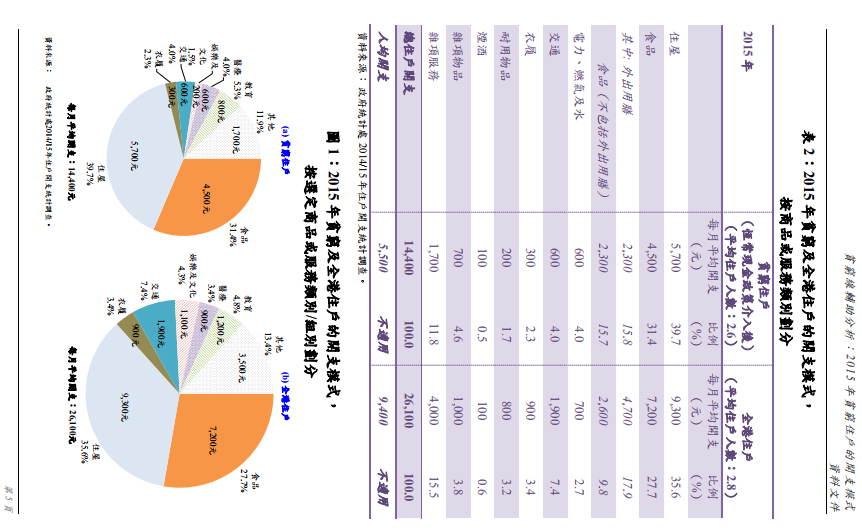 資料來源: 香港特別行政區政府 扶貧委員會 貧窮線輔助分析：2015年貧窮住戶的開支模式https://www.povertyrelief.gov.hk/chi/pdf/expenditure_patterns_of_poor_households(30.12.2016)_final.pdf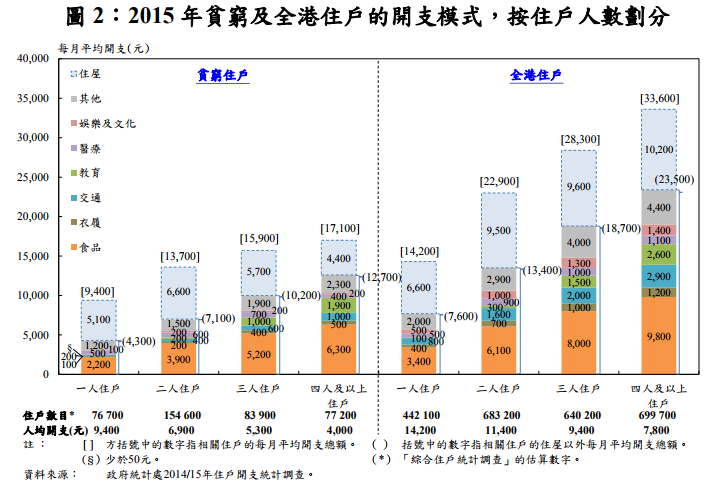 資料來源: 香港特別行政區政府 扶貧委員會 貧窮線輔助分析：2015年貧窮住戶的開支模式https://www.povertyrelief.gov.hk/chi/pdf/expenditure_patterns_of_poor_households(30.12.2016)_final.pdf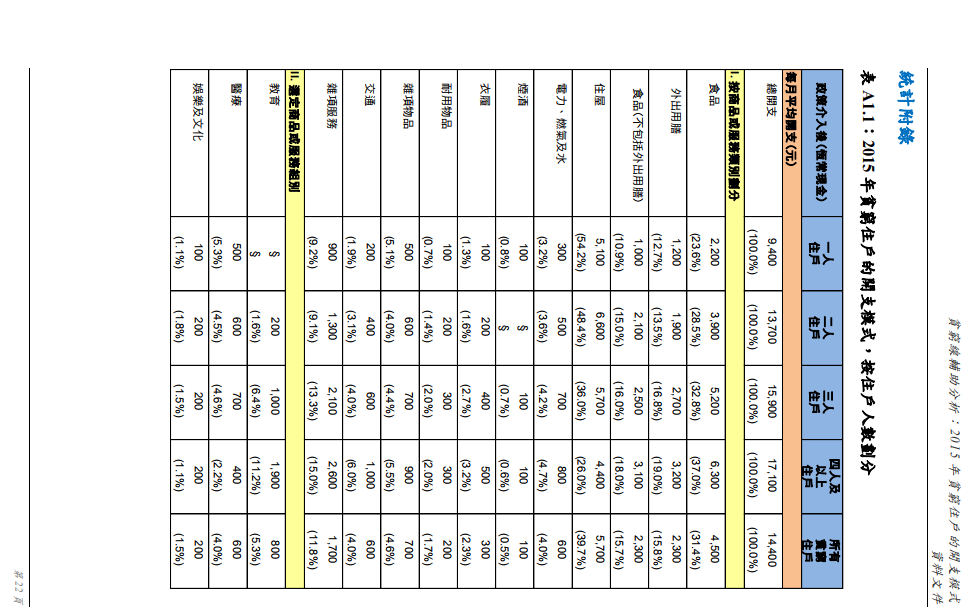 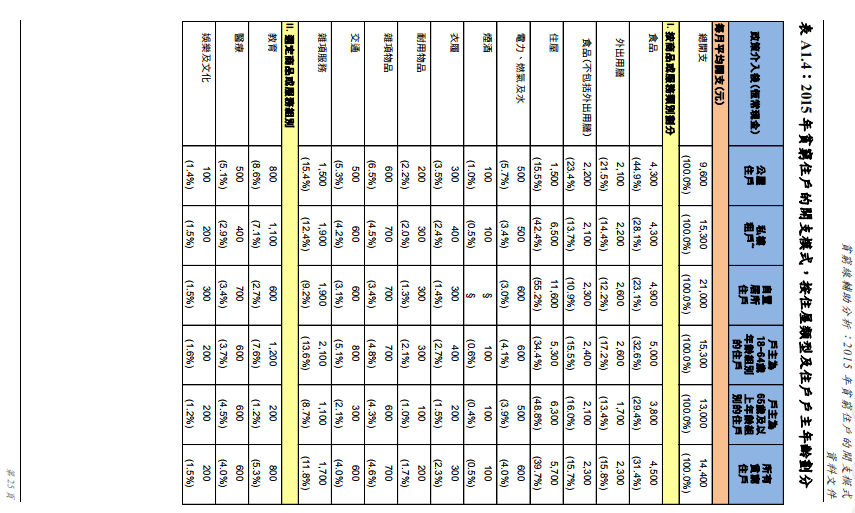 附件二資料來源: 政府統計處2014/15年住戶開支統計調查結果 (2016年8月)http://www.statistics.gov.hk/pub/B71608FB2016XXXXB0100.pdf 附件三: 各區籠屋、板房、劏房、天台屋室內外溫度資料附件四 : 本港水費(水務署)及電費價目表[包括:中華電力(九龍及新界)及電能實業(香港島)]水費 - 住宅用水收費表住宅用戶的水費一般是每4個月結算一次。水務署是根據在該段時間內抄錄水錶所得的讀數來計算用水量。計算水費的方法是將用水量分為4級，然後按每級的漸進式收費率計算水費。本處採取這個方法計算水費，是希望用戶盡量避免浪費食水。從1995年2月16日開始的結算期內的用水量，每4個月為一周期的收費率是：第一級	：	首12立方米的用水量是免費的第二級	：	次31立方米的用水量，每一立方米的收費是4.16元第三級	：	次19立方米的用水量，每一立方米的收費是6.45元第四級	：	用水量超過前3個級別合共62立方米的用水量以後每一立方米的收費是9.05元。資料來源: 政府水務署網站 https://www.wsd.gov.hk/tc/customer-services/manage-account-and-water-bills/water-sewage-tariff/index.html電費價目表 [包括:中華電力(九龍及新界)及電能實業(香港島)]資料來源: 中華電力 2018年電費價目表https://www.clp.com.hk/zh/Documents/tariff2018/tarifftable_zh_2018_01_01.pdf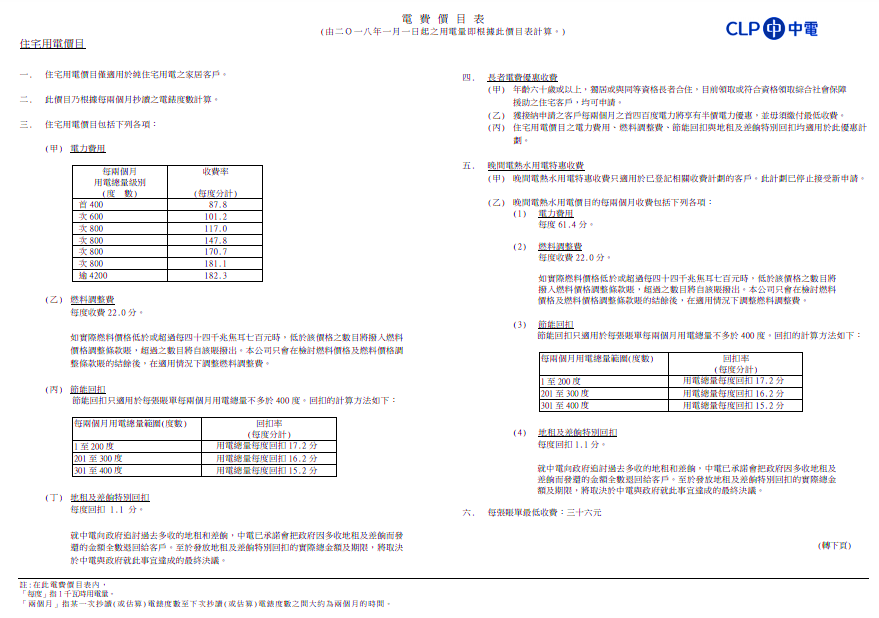 資料來源: 電能實業https://www.hkelectric.com/zh/customer-services/billing-payment-electricity-tariffs/residential-tariff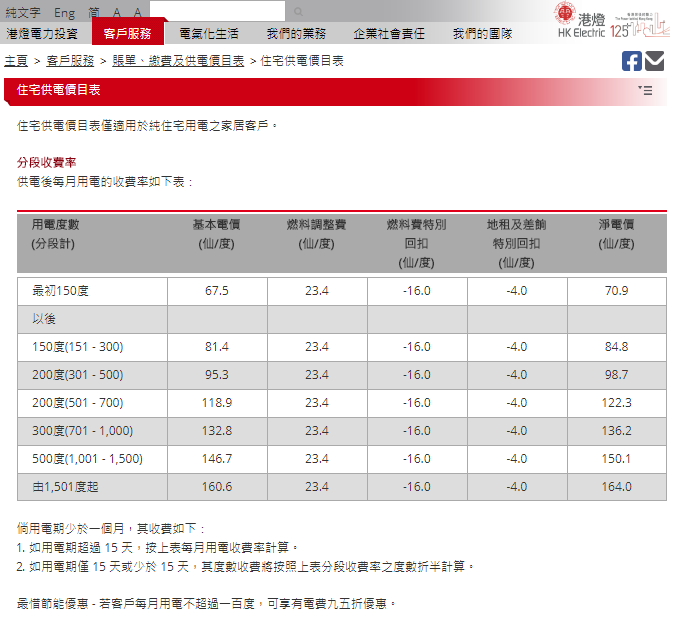 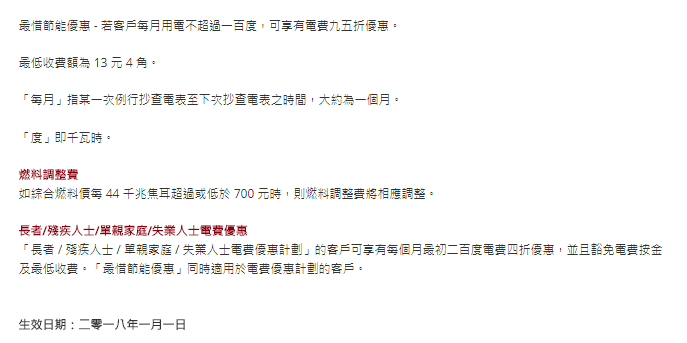 香港社區組織協會 暑熱對籠屋、板房、劏房及天台屋租戶生活影響問卷調查 2018年基本資料1. 姓名:___________   2.電話:__________    3.性別: □男 □女    4.年齡:__________   5. 地址 : ______________________________________________________________6. 家庭總人數 : ___ 人   7. 18歲以下人數：___人     8. 60歲或以上人數：___人經濟情況9.就業狀況:□ 自僱 □ 全職 □ 散工 □ 兼職 □ 失業(失業時間：_____月) □退休 □主婦 
□其他:_______
10.全家收入來源 (可選多項)□工作   □子女供養   □積蓄   □在職家庭津貼   □高齡津貼/長者生活津貼   □綜援   □傷殘津貼   □其他: __________              
11.全家每月總收入？ $__________  (包括綜援金額)居住情況12.單位類型︰
□籠屋   □板間房/梗房   □劏房/套房   □天台屋   □其他︰_____
13.現居居住年期:_____年
14.現居單位面積:_____平方呎 (一張單人床15至20呎)
15.單位通風狀況︰□有面向主要街道的窗戶  □有面向後街或天井的窗戶  □沒有可通風的窗戶
16.單位是否獨立設置以下設備？(可選多項) 
□獨立廚房   □獨立廁所   □獨立電錶戶口   □獨立水錶戶口 
17.現居每月開支  (不用繳交或不知道，請填上X)租金$ ________   水費$ _____ 電費$ ________ 其他雜費(管理費、維修費、垃圾費))$ ________   18.現居每度水的收費$*________/度
19.現居每度電的收費$________/度
20.有否申請公屋？□有申請公屋，已輪候              年  □未有申請公屋炎夏的居住情況21. 在炎夏期間，在此居住，有否出現以下情況？(可選多項)□感覺家中氣溫比室外更高 □家中出現更多木蚤 □家中出現更多蚊子 □家中出現更多老鼠 □家中出現更多蟑螂 □用電及用水多了  □自己更易病  □身上生熱痱 □屋企熱到似火爐 □其他:____________(請註明)22. 你/子女/家人如何應付炎熱的天氣？(可選多項)□開風扇 □開冷氣  □多喝水 □多洗澡  □不穿衣服 □減少留在家中 □ 到有冷氣開放的地方乘涼(如:圖書館、商場) □露宿街上  □到避暑中心 □到朋友家 □到社區中心/網吧  
□其他:_______
 23. 你/子女/家人如何於炎熱的天氣下節省開支？(可選多項) □開多部風扇替代冷氣  □只於晚上短時間開冷氣  □只於全家在家時才開冷氣□盡量到有冷氣開放的地方或室外乘涼至睡覺前才回家 □整個家庭屈於同一冷氣房睡覺 □其他:_______ 因應付炎夏，你需要增加以下那些開支？每項額外金額為多少？(可選多項)炎炎夏日在居所中生活，對你/子女/家人有何影響? (可選多項)□沒有  □影響胃口  無法入睡/失眠 □健康轉差  □頭痛  □壓力大  □熱到想死，情緒抑鬱  □情緒不穩/脾氣差了  □精神不能集中做功課/溫書   □同屋爭吵多了  □增加生活開支  □ 其他:__________(請註明)你/子女/家人在炎熱的天氣下，在此居住，可有令你身體出現以下問題？(可選多項)□沒有  □頭暈 □發燒 □嘔吐 □感冒 □發冷發熱 □中暑 □其他:__________ (可選多項)改善建議你對改善現時的住屋狀況有何建議？(可選多項)□ 向籠屋、板房、劏房及天台屋等住戶提供N無人士津貼□ 向籠屋、板房、劏房及天台屋等住戶提供水電費津貼□ 政府應規管業主的水電收費□ 在舊區中設立社區學習中心□ 暑期學校開放部份設施□ 暑期公眾游泳池免費開放□ 加開避暑中心□ 增建公屋，儘快協助公屋輪候冊家庭上樓□ 善用政府閒置用地，設置過渡性房屋□ 其他:__________ (請註明)---- 問卷完，多謝填寫 ! ----研究工作人員: 施麗珊、王智源、呂綺珊、戚居偉、徐珮恩、胡加沂、黃文杰、一眾義工及居民貧窮住戶開支(政策介入後百分比)一人住戶二人住戶三人住戶四人及以上住戶所有貧窮住戶全港貧窮住戶每月平均開支(2015年)9,400元13,700元15,900元17,100元14,400元全港貧窮住戶電力、燃氣及水費平均開支(2015年)300元500元700元800元600元電力、燃氣及水費平均開支佔每月平均開支百分比 (%)3.2%3.6%4.4%4.7%4.2%(官方貧窮線) 住戶入息中位數一半(2016年)4,000元9,000元15,000元18,500元(四人住戶)12,500元貧窮住戶開支(政策介入後百分比)一人住戶二人住戶三人住戶四人及以上住戶所有貧窮住戶受訪住戶電費及水費平均開支(2018年)235元488元794元815元656元受訪住戶每月入息平均數(2018年)8,198元7,925元11,881元15,321元11,644元受訪住戶水電費平均開支佔每月入息百分比(%) (2018年)2.9%6.4%8.1%6.7% (四人住戶)6.4%回應人數有效回覆百分比有效回覆男229.4有效回覆女21390.6有效回覆合計235100.0遺失個案/不適用3合計合計238回應人數有效回覆百分比有效回覆18歲或以下73.3有效回覆19至30歲73.3有效回覆31至40歲6832.4有效回覆41至50歲8741.4有效回覆51至60歲2913.8有效回覆61歲或以上125.7合計210100.0遺失個案/不適用28合計238年齡中位數43平均數43年齡最小6年齡最大85回應人數有效回覆百分比有效回覆九龍202(94.0%)深水埗13763.7有效回覆九龍202(94.0%)石硤尾41.9有效回覆九龍202(94.0%)長沙灣2210.2有效回覆九龍202(94.0%)旺角2411.2有效回覆九龍202(94.0%)油麻地10.5有效回覆九龍202(94.0%)佐敦10.5有效回覆九龍202(94.0%)觀塘62.8有效回覆九龍202(94.0%)大角咀73.3有效回覆香港5 (2.3%)灣仔31.4有效回覆香港5 (2.3%)北角10.5有效回覆香港5 (2.3%)上環10.5有效回覆新界8 (3.7%)葵涌10.5有效回覆新界8 (3.7%)屯門10.5有效回覆新界8 (3.7%)上水10.5有效回覆新界8 (3.7%)大埔20.9有效回覆新界8 (3.7%)粉嶺31.4有效回覆合計215100.0回應人數有效回覆百分比有效回覆1人2410.4有效回覆2人6829.6有效回覆3人4720.4有效回覆4人7231.3有效回覆5人135.7有效回覆6人31.3有效回覆7人31.3有效回覆合計230100.0有效回覆遺失個案/不適用8合計合計238家庭人口中位數家庭人口中位數4人回應人數有效回覆百分比有效回覆沒有189.1有效回覆1名9749.2有效回覆2名6734.0有效回覆3名147.1有效回覆4名00.0有效回覆5名10.5有效回覆合計197100.0遺失個案/不適用41合計合計238表六: 六十歲以上家庭成員人數表六: 六十歲以上家庭成員人數表六: 六十歲以上家庭成員人數表六: 六十歲以上家庭成員人數表六: 六十歲以上家庭成員人數回應人數有效回覆百分比有效回覆自僱62.6有效回覆全職2510.6有效回覆散工177.2有效回覆兼職4318.3有效回覆失業125.1有效回覆退休73.0有效回覆主婦11850.2有效回覆其他73.0有效回覆合計235100.0選擇人數百分比收入來源工作14663.2%收入來源子女供養73.0%收入來源積蓄83.5%收入來源在職家庭津貼229.5%收入來源高齡津貼/長者生活津貼52.2%收入來源綜援5925.5%收入來源傷殘津貼20.9%收入來源其他: (例如:贍養費)  177.4%選擇人數百分比5,000元以下2511.55,001元至10,000元8639.410,001元至15,000元5324.315,001元至20,000元4520.720,000元以上94.1合計218遺失個案/不適用20合計238每月總收入中位數10,000元每月總收入平均數11,644元住戶人數全港住戶每月入息中位數的一半受訪住戶之住戶每月入息中位數(港元)受訪住戶之住戶每月租金中位數(港元)受訪住戶之住戶每月租金佔每月入息百分比(%)14,2507,0002,02530.9%210,5508,0003,60043.3%316,55010,0004,20039.1%421,05015,8005,00034.4%521,85014,0004,80034.6%622,00020,5005,00022.7%全港17,50010,0004,20039.5%月總收入水費電費現居月租炎夏額外開支(5至6月)平均數8,198741632558182中位數7,000501352025150最低1,800003300最高14,5604007006400510水電費佔入息比例(百分比)租金佔入息比例(百分比)炎夏額外開支(以1個月計算)佔入息比例(百分比)平均數2.9%35.5%2.5%中位數2.8%30.9%2.1%最低0.0%30.0%0.0%最高6.0%144%8.0%月總收入水費電費現居月租炎夏額外開支(5至6月)平均數7,925943383406387中位數8,000803003,600300最低008000最高30,0005001,2006,2001,570水電費佔入息比例(百分比)租金佔入息比例(百分比)炎夏額外開支(以1個月計算)佔入息比例(百分比)平均數6.4%50.0%5.1%中位數5.4%43.3%3.7%最低1.0%5.0%0.0%最高19.0%200%20.0%月總收入水費電費現居月租炎夏額外開支(5至6月)平均數11,8811414884,643427中位數10,0001003504,200315最低0002,4000最高30,00080010009,0001,240水電費佔入息比例(百分比)租金佔入息比例(百分比)炎夏額外開支(以1個月計算)佔入息比例(百分比)平均數8.1%52.4%4.5%中位數4.9%39.1%3.2%最低1.0%13.0%0.0%最高17.8%543%38.0%月總收入水費電費現居月租炎夏額外開支(5至6月)平均數15,3211924695101566中位數15,8002005005000460最低1,5760000最高28,0001000150080002500水電費佔入息比例(百分比)租金佔入息比例(百分比)炎夏額外開支(以1個月計算)佔入息比例(百分比)平均數6.7%39.9%4.4%中位數5.0%34.4%3.3%最低2.0%5.0%0.0%最高52.0%266.0%44.0%月總收入水費電費現居月租炎夏額外開支(5至6月)平均數14,6553284085,667410中位數14,0002504504,800300最低6,2006001,0000最高20,00080075010,0001100水電費佔入息比例(百分比)租金佔入息比例(百分比)炎夏額外開支(以1個月計算)佔入息比例(百分比)平均數6.2%39.0%2.5%中位數5.6%34.6%1.5%最低3.0%5.0%0.0%最高15.0%65.0%8.0%月總收入水費電費現居月租炎夏額外開支(5至6月)平均數20,50050050050001125中位數20,50050050050001125最低19,00050050050001125最高22,00050050050001125水電費佔入息比例(百分比)租金佔入息比例(百分比)炎夏額外開支(以1個月計算)佔入息比例(百分比)平均數4.6%22.7%5.8%中位數4.6%22.7%5.8%最低4.3%22.5%5.7%最高4.8%22.8%5.9%月總收入水費電費現居月租炎夏額外開支(5至6月)平均數10,7502088174,967707中位數10,7502006006,500370最低4,000243501,8000最高17,5003001,5006,6001,750水電費佔入息比例(百分比)租金佔入息比例(百分比)炎夏額外開支(以1個月計算)佔入息比例(百分比)平均數7.3%41.1%6.4%中位數7.3%41.1%9.3%最低5.0%37.0%0.0%最高9.2%45.0%10.0%月總收入水費電費現居月租炎夏額外開支(5至6月)平均數11,6441463704,256441中位數10,0001003504,200325最低00000最高30,0001,0001,50010,0002,500水電費佔入息比例(百分比)租金佔入息比例(百分比)炎夏額外開支(以1個月計算)佔入息比例(百分比)平均數6.3%45.2%4.4%中位數4.8%39.5%3.1%最低5.0%3.0%0.0%最高56.0%543%44.0%單位面積月總收入現居月租水費電費炎夏額外開支(5至6月)平均數295,8502,65054125250中位數155,6501,82543125152最低155,3001,70000100最高1207,0005,000200350550水電費佔入息比例(百分比)租金佔入息比例(百分比)炎夏額外開支(以1個月計算)佔入息比例(百分比)平均數3.7%32.6%3.3%中位數3.9%31.8%2.7%最低3.0%26.0%2.0%最高4.0%41.0%7.0%單位面積月總收入現居月租水費電費炎夏額外開支(5至6月)平均數9611,6704,004158337364中位數10010,5004,000100300300最低802,0001,390000最高28028,0006,8001,0001,0002,,100水電費佔入息比例(百分比)租金佔入息比例(百分比)炎夏額外開支(以1個月計算)佔入息比例(百分比)平均數5.4%38.8%3.2%中位數5.0%38.6%2.0%最低0.0%12.0%0.0%最高12.0%87.0%13.0%單位面積月總收入現居月租水費電費炎夏額外開支(5至6月)平均數12412,3974,581150414498中位數11011,4004,500120382400最低10010,0000000最高35030,00010,0008001,5002,500水電費佔入息比例(百分比)租金佔入息比例(百分比)炎夏額外開支(以1個月計算)佔入息比例(百分比)平均數6.4%45.7%4.5%中位數4.8%40.0%3.4%最低0.0%3.0%0.0%最高52.0%266%44.0%單位面積月總收入現居月租水費電費炎夏額外開支(5至6月)平均數1038,5314,525165388473中位數459,1004,150138175400最低251,0502,600000最高25016,0006,6004001,5001,570水電費佔入息比例(百分比)租金佔入息比例(百分比)炎夏額外開支(以1個月計算)佔入息比例(百分比)平均數14.7%117.7%7.4%中位數5.0%52.0%2.4%最低4.0%20%0.0%最高56.0%543%38.0%單位面積月總收入現居月租水費電費炎夏額外開支(5至6月)平均數11510,6123,48786315598中位數1008,0003,60080350500最低154,4850000最高22023,00086002106002000水電費佔入息比例(百分比)租金佔入息比例(百分比)炎夏額外開支(以1個月計算)佔入息比例(百分比)平均數5.6%39.6%7.2%中位數5.5%37.4%5.4%最低3.0%50.0%0.0%最高9.0%80.0%20.0%回應人數有效回覆百分比有效回覆籠屋83.4有效回覆板間房/梗房7632.1有效回覆劏房/套房12854.0有效回覆天台屋104.2有效回覆其他(光房、木屋、村屋、鐵皮屋等)156.3有效回覆合計238100.0遺失個案/不適用0合計合計238100.0回應人數有效回覆百分比有效回覆1年以下1年以下93.9有效回覆1年至3年1年至3年10144.1有效回覆4年至6年4年至6年7432.3有效回覆7年至9年7年至9年2611.4有效回覆10年或以上10年或以上198.3有效回覆合計合計229100.0遺失個案/不適用遺失個案/不適用4合計合計合計238最短居住年期最短居住年期2個月最長居住年期21年居住年期中位數居住年期中位數4年居住年期平均數5.7年回應人數有效回覆百分比有效回覆20平方呎以下20平方呎以下188.6有效回覆20至50平方呎20至50平方呎2712.9有效回覆51至100平方呎51至100平方呎7335.1有效回覆101至150平方呎101至150平方呎5225.0有效回覆151至200平方呎151至200平方呎2713.0有效回覆200呎以上200呎以上115.3有效回覆合計合計208遺失個案/不適用遺失個案/不適用30合計合計合計238最大面積最大面積400平方呎最小面積13平方呎面積中位數面積中位數100平方呎面積平均數113平方呎回應人數有效回覆百分比有效回覆有面向主要街道的窗戶13960.4有效回覆有面向後街或天井的窗戶6829.6有效回覆沒有可通風的窗戶2310.0有效回覆合計230100.0遺失個案/不適用8合計合計238回應人數有效回覆百分比獨立廚房11046.2獨立廁所18176.1獨立電錶戶口*13456.3獨立水錶戶口*11950.0沒有任何以上設備3715.5回應人數有效回覆百分比有效回覆2,000元或以下2510.8有效回覆2,001元至4,000元8637.2有效回覆4,001元至6,000元9239.8有效回覆6,001元至8,000元229.5有效回覆8,001元或以上52.2有效回覆合計231100.0遺失個案/不適用7合計238最高租金10,000元最低租金0元租金中位數4,200元租金平均數4,256元回應人數有效回覆百分比有效回覆0元(不用另交水費)5222.5有效回覆0元以上至100元6829.4有效回覆101元至200元6929.9有效回覆201元至300元2611.3有效回覆301元或以上166.9有效回覆合計231100.0遺失個案/不適用7合計238最高水費333元最低水費0元水費中位數100元水費平均數146元回應人數有效回覆百分比有效回覆0元(不用另交電費)4619.9有效回覆0元以上至100元125.2有效回覆101元至300元5423.3有效回覆301元至500元6126.4有效回覆501元至700元3213.8有效回覆701元或以上2611.3有效回覆合計231100.0遺失個案/不適用7合計238最高電費1,500元最低電費0元電費中位數350元電費平均數370元回應人數有效回覆百分比有效回覆0元(不用另交雜費)21191.3有效回覆0元以上至100元72.9有效回覆101元至300元72.9有效回覆301元或以上62.6有效回覆合計231100.0遺失個案/不適用7合計238最高雜費500元最低雜費0元雜費中位數0元雜費平均數31元回應人數有效回覆百分比有效回覆10元或以下97.4有效回覆11元至15元9073.7有效回覆16元至20元2016.4有效回覆21元或以上32.5有效回覆合計122100.0遺失個案/不適用116合計238最高每立方米水費16元最低每立方米度水費1.5元每立方米水費中位數14元每立方米水費平均數14.6元回應人數有效回覆百分比有效回覆1元以下10.7有效回覆1元至1.2元128.3有效回覆1.3元至1.4元117.6有效回覆1.5元至1.6元8357.2有效回覆1.7元或1.8元2819.3有效回覆1.9元或以上106.9有效回覆合計145100.0遺失個案/不適用93合計238最高每度電費2.0元最低每度電費0.85元每度電費中位數1.6元回應人數有效回覆百分比有效回覆有18077.6有效回覆沒有5222.4有效回覆合計232100.0遺失個案/不適用6合計合計238回應人數有效回覆百分比有效回覆3年以下4224.4有效回覆3年至4年5230.3有效回覆5年至6年5531.9有效回覆7年至8年148.2有效回覆8年或以上95.2有效回覆合計172100.0遺失個案/不適用66合計238最長輪候公屋年期12年最短輪候公屋年期1個月輪候公屋年期中位數4年輪候公屋年期平均數4年4個月選擇人數百分比感覺家中氣溫比室外更高15366.2%家中出現更多木蚤4419.0%家中出現更多蚊子12353.2%家中出現更多老鼠6026.0%家中出現更多蟑螂12152.4%用電及用水多了18077.9%自己更易病7231.2%身上生熱痱4619.9%屋企熱到似火爐 8034.6%其他:__(請註明)93.9%選擇人數百分比開風扇19281.7%開冷氣15465.5%多喝水12051.1%多洗澡8335.3%不穿衣服2811.9%減少留在家中9540.4%到有冷氣開放的地方乘涼(如:圖書館、商場)12051.1%露宿街上10.4%到避暑中心52.1%到朋友家104.3%到社區中心/網吧239.8%其他:_______31.3%選擇人數百分比開多部風扇替代冷氣10147.6%只於晚上短時間開冷氣12759.9%只於全家在家時才開冷氣8037.7%盡量到有冷氣開放的地方或室外乘涼至睡覺前才回家3215.1%整個家庭屈於同一冷氣房睡覺5325.0%其他:_______20.9%選擇人數百分比增加電費開支21197.2%增加水費開支13260.8%增加石油氣開支198.8%增加購買殺木蚤水2712.4%增加購買殺蟲劑5726.3%增加購買清潔劑3817.5%增加購買電器或消暑食物/用品7333.6%其他52.3%最低開支(元)最高開支(元)開支中位數(元)開支平均數(元)增加電費開支302,000300316增加水費開支4050080105增加石油氣開支30400180182增加購買殺木蚤水101,00050136增加購買殺蟲劑203005065增加購買清潔劑105005075增加購買電器或消暑食物/用品1001,300200332其他1001,000300467炎夏額外開支102,500400531選擇人數百分比沒有218.9%影響胃口12854.5%無法入睡/失眠9440.0%健康轉差 7933.6%頭痛5724.3%壓力大8636.6%熱到想死，情緒抑鬱4920.9%情緒不穩/脾氣差了 11147.2%精神不能集中做功課/溫書9942.1%同屋爭吵多了4217.9%增加生活開支10946.4%其他:62.6%選擇人數百分比沒有5826.4%頭暈10045.5%發燒2712.3%嘔吐198.6%感冒9945.0%發冷發熱3214.5%中暑2310.5%其他:__________ 177.7%選擇人數百分比向不適切居所住戶提供水電費津貼14361.4%向住戶提供水電費津貼18880.7%政府應規管業主的水電收費11850.6%在舊區中設立社區學習中心5121.9%暑期學校開放部份設施4418.9%暑期公眾游泳池免費開放10042.9%加開避暑中心4619.7%增建公屋，儘快協助公屋輪候冊家庭上樓19784.5%善用政府閒置用地，設置過渡性房屋10545.1%其他:__________ (請註明)93.9%表2按四分位開支組別及商品或服務類別劃分的住戶每月平均開支按四分位開支組別及商品或服務類別劃分的住戶每月平均開支按四分位開支組別及商品或服務類別劃分的住戶每月平均開支按四分位開支組別及商品或服務類別劃分的住戶每月平均開支按四分位開支組別及商品或服務類別劃分的住戶每月平均開支按四分位開支組別及商品或服務類別劃分的住戶每月平均開支按四分位開支組別及商品或服務類別劃分的住戶每月平均開支按四分位開支組別及商品或服務類別劃分的住戶每月平均開支按四分位開支組別及商品或服務類別劃分的住戶每月平均開支Table 2Average monthly household expenditure by commodity/service section by quartile expenditure groupAverage monthly household expenditure by commodity/service section by quartile expenditure groupAverage monthly household expenditure by commodity/service section by quartile expenditure groupAverage monthly household expenditure by commodity/service section by quartile expenditure groupAverage monthly household expenditure by commodity/service section by quartile expenditure groupAverage monthly household expenditure by commodity/service section by quartile expenditure groupAverage monthly household expenditure by commodity/service section by quartile expenditure groupAverage monthly household expenditure by commodity/service section by quartile expenditure groupAverage monthly household expenditure by commodity/service section by quartile expenditure groupAverage monthly household expenditure by commodity/service section by quartile expenditure groupAverage monthly household expenditure by commodity/service section by quartile expenditure groupAverage monthly household expenditure by commodity/service section by quartile expenditure group四分位開支組別四分位開支組別四分位開支組別四分位開支組別四分位開支組別四分位開支組別四分位開支組別四分位開支組別四分位開支組別四分位開支組別四分位開支組別Quartile expenditure groupQuartile expenditure groupQuartile expenditure groupQuartile expenditure groupQuartile expenditure groupQuartile expenditure groupQuartile expenditure groupQuartile expenditure groupQuartile expenditure groupQuartile expenditure groupQuartile expenditure group商品或服務類別商品或服務類別最低四分位第二個四分位第三個四分位最高四分位Commodity/service sectionCommodity/service sectionThe lowest 25%The second 25%The third 25%The highest 25%($)(%)($)(%)($)(%)($)(%)食品3,86543.0 6,10834.2 8,04429.4 12,20021.6 Food住屋2,51928.1 6,48436.4 10,36337.9 20,21835.9 Housing電力、燃氣及水電力、燃氣及水4855.4 6523.7 7512.7 1,0711.9 Electricity, gas and waterElectricity, gas and water煙酒951.1 1230.7 1650.6 2230.4 Alcoholic drinks and tobaccoAlcoholic drinks and tobacco衣履1681.9 5062.8 8983.3 2,2474.0 Clothing and footwearClothing and footwear耐用物品1331.5 3972.2 7592.8 2,2814.0 Durable goodsDurable goods雜項物品3343.7 5913.3 1,0183.7 2,2073.9 Miscellaneous goodsMiscellaneous goods交通5496.1 1,0455.9 1,6576.1 5,0759.0 Transport雜項服務8319.3 1,92910.8 3,67013.4 10,86519.3 Miscellaneous servicesMiscellaneous services所有商品或服務類別所有商品或服務類別8,980100.0 17,835100.0 27,325100.0 56,387100.0 All commodity/service sectionsAll commodity/service sectionsAll commodity/service sections註釋：由於四捨五入關係，個別數字加起來可能與總數不符。註釋：由於四捨五入關係，個別數字加起來可能與總數不符。註釋：由於四捨五入關係，個別數字加起來可能與總數不符。註釋：由於四捨五入關係，個別數字加起來可能與總數不符。註釋：由於四捨五入關係，個別數字加起來可能與總數不符。註釋：由於四捨五入關係，個別數字加起來可能與總數不符。Note : Individual figures may not add up to total due to rounding.Note : Individual figures may not add up to total due to rounding.Note : Individual figures may not add up to total due to rounding.Note : Individual figures may not add up to total due to rounding.Note : Individual figures may not add up to total due to rounding.Note : Individual figures may not add up to total due to rounding.Note : Individual figures may not add up to total due to rounding.表3按住戶人數及商品或服務類別劃分的每人每月平均開支按住戶人數及商品或服務類別劃分的每人每月平均開支按住戶人數及商品或服務類別劃分的每人每月平均開支按住戶人數及商品或服務類別劃分的每人每月平均開支按住戶人數及商品或服務類別劃分的每人每月平均開支按住戶人數及商品或服務類別劃分的每人每月平均開支按住戶人數及商品或服務類別劃分的每人每月平均開支按住戶人數及商品或服務類別劃分的每人每月平均開支按住戶人數及商品或服務類別劃分的每人每月平均開支按住戶人數及商品或服務類別劃分的每人每月平均開支按住戶人數及商品或服務類別劃分的每人每月平均開支按住戶人數及商品或服務類別劃分的每人每月平均開支按住戶人數及商品或服務類別劃分的每人每月平均開支按住戶人數及商品或服務類別劃分的每人每月平均開支按住戶人數及商品或服務類別劃分的每人每月平均開支Table 3Average monthly per capita expenditure by commodity/service section by household sizeAverage monthly per capita expenditure by commodity/service section by household sizeAverage monthly per capita expenditure by commodity/service section by household sizeAverage monthly per capita expenditure by commodity/service section by household sizeAverage monthly per capita expenditure by commodity/service section by household sizeAverage monthly per capita expenditure by commodity/service section by household sizeAverage monthly per capita expenditure by commodity/service section by household sizeAverage monthly per capita expenditure by commodity/service section by household sizeAverage monthly per capita expenditure by commodity/service section by household sizeAverage monthly per capita expenditure by commodity/service section by household sizeAverage monthly per capita expenditure by commodity/service section by household sizeAverage monthly per capita expenditure by commodity/service section by household sizeAverage monthly per capita expenditure by commodity/service section by household sizeAverage monthly per capita expenditure by commodity/service section by household sizeAverage monthly per capita expenditure by commodity/service section by household sizeAverage monthly per capita expenditure by commodity/service section by household sizeAverage monthly per capita expenditure by commodity/service section by household sizeAverage monthly per capita expenditure by commodity/service section by household sizeAverage monthly per capita expenditure by commodity/service section by household size$住戶人數
Household size住戶人數
Household size食品
Food住屋
Housing電力、
燃氣及水
Electricity, gas and water煙酒Alcoholic drinks and tobacco衣履
Clothing and footwear耐用物品
Durable goods雜項物品
Miscellaneous goods交通
Transport雜項服務
Miscellaneous services所有商品或
服務類別
All commodity/ service sections1人3,6387,5693331345145937101,0021,51716,0091 person2.08%2人2,9984,722277693683413906911,31011,1672 persons2.48%3人2,6053,200255523042863566611,2538,9733 persons2.84%4人2,3142,518230422972802876191,4818,0684 persons2.85%5人2,1772,695226313262853309571,8608,8875 persons2.54%6人及以上2,0122,333213272241702854761,5497,2886 persons2.92%and over總數2,5303,314248513202993476971,4489,253Overall2.68%註釋：由於四捨五入關係，個別數字加起來可能與總數不符。註釋：由於四捨五入關係，個別數字加起來可能與總數不符。註釋：由於四捨五入關係，個別數字加起來可能與總數不符。註釋：由於四捨五入關係，個別數字加起來可能與總數不符。註釋：由於四捨五入關係，個別數字加起來可能與總數不符。註釋：由於四捨五入關係，個別數字加起來可能與總數不符。註釋：由於四捨五入關係，個別數字加起來可能與總數不符。註釋：由於四捨五入關係，個別數字加起來可能與總數不符。註釋：由於四捨五入關係，個別數字加起來可能與總數不符。註釋：由於四捨五入關係，個別數字加起來可能與總數不符。Note : Individual figures may not add up to total due to rounding.Note : Individual figures may not add up to total due to rounding.Note : Individual figures may not add up to total due to rounding.Note : Individual figures may not add up to total due to rounding.Note : Individual figures may not add up to total due to rounding.Note : Individual figures may not add up to total due to rounding.Note : Individual figures may not add up to total due to rounding.Note : Individual figures may not add up to total due to rounding.Note : Individual figures may not add up to total due to rounding.房屋類型地區18/6最高室內/室外/相差溫度19/6最高室內/室外/相差溫度20/6最高室內/室外/相差溫度21/6最高室內/室外/相差溫度22/6最高室內/室外/相差溫度23/6最高室內/室外/相差溫度24/6最高室內/室外/相差溫度25/6最高室內/室外/相差溫度26/6最高室內/室外/相差溫度27/6最高室內/室外/相差溫度28/6最高室內/室外/相差溫度29/6最高室內/室外/相差溫度30/6最高室內/室外/相差溫度1/7最高室內/室外/相差溫度2/7最高室內/室外/相差溫度3/7最高室內/室外/相差溫度4/7最高室內/室外/相差溫度5/7最高室內/室外/相差溫度6/7最高室內/室外/相差溫度1劏房深水埗32/29/334/29/434/32/232/31/133/29/432/29/333/29/435/30/535/30/535/32/336/36/036/35/136/35/136/33/336/30/636/30/636/32/434/32/2N/A2天台屋深水埗N/AN/AN/AN/AN/AN/AN/AN/AN/AN/AN/AN/AN/A30/29/132/29/3N/AN/AN/AN/A3板房長沙灣N/AN/AN/AN/AN/AN/AN/AN/AN/AN/AN/AN/AN/AN/AN/AN/AN/AN/A31/29/24天台深水埗(開冷氣)N/AN/AN/A32/31/128/30/-2N/AN/AN/AN/AN/A35/36/-136/37/-135/36/-132/33/-129/30/-1N/AN/AN/A34/37/-35天台深水埗32/33/-130/31/-131/32/-130/31/-129/29/029/29/028/29/-129/30/-130/30/031/32/-132/32/031/32/-1N/AN/AN/A31/32/-131/32/-131/32/-131/32/-16板房深水埗30/33/-330/33/-330/33/-330/33/-330/33/-330/33/-330/33/-330/33/-330/33/-330/33/-330/33/-330/33/-330/33/-330/33/-330/33/-330/33/-330/33/-330/33/-330/33/-37板房長沙灣N/AN/AN/AN/AN/AN/AN/AN/AN/AN/AN/AN/AN/A30/29/132/29/3N/AN/AN/AN/A8天台官塘33/31/237/35/237/35/237/35/231/30/131/30/130/30/037/35/238/35/337/35/238/36/234/32/236/34/237/35/236/35/136/34/236/35/136/34/236/35/19籠屋旺角(有時有開冷氣)N/AN/AN/AN/AN/AN/AN/AN/AN/AN/AN/AN/AN/AN/AN/AN/AN/AN/A32/30/210劏房旺角33/31/233/33/034/32/233/32/132/29/332/30/231/30/132/31/132/30/233/32/132/30/233/323/133/30/330/29/133/32/133/30/333/32/133/32/111籠屋旺角32/29/332/29/332/29/332/29/332/29/332/29/332/29/332/29/332/29/332/29/332/29/332/29/332/29/332/29/332/29/332/29/332/29/332/29/332/29/312劏房大角咀(有時有開冷氣)34/31/332/29/333/30/335/32/3N/A35/32/3N/A30/29/129/29/031/29/2N/AN/A30/29/1N/A35/32/3N/A35/32/3N/A34/31/313籠屋大角咀30/29/130/29/330/29/130/29/130/29/130/29/130/29/130/29/130/29/130/29/130/29/130/29/130/29/130/29/130/29/130/29/130/29/130/29/130/29/114劏房大角咀30/29/130/29/330/29/130/29/130/29/130/29/130/29/130/29/130/29/130/29/130/29/130/29/130/29/130/29/130/29/130/29/130/29/130/29/130/29/115板房油麻地(有時有開冷氣)N/AN/AN/AN/AN/AN/AN/AN/AN/AN/AN/AN/AN/AN/AN/AN/AN/AN/A32/30/116籠屋油麻地31/29/232/29/430/29/130/29/130/29/130/29/131/29/230/29/132/29/330/29/130/29/130/29/132/29/333/29/430/29/130/29/130/29/131/29/230/29/117板房灣仔31/30/132/30/233/32/132/31/132/31/131/29/232/31/132/30/235/33/232/30/233/31/234/32/234/32/233/31/230/27/332/30/233/31/233/31/234/32/218籠屋灣仔(大部份有開冷氣)30/29/130/29/130/29/130/29/130/29/130/29/130/29/130/29/130/29/130/29/130/29/130/29/130/29/130/29/130/29/130/29/130/29/130/29/130/29/119板房上環28/27/130/28/231/29/231/28/331/29/231/29/231/29/231/27/432/30/233/31/231/29/232/30/230/28/231/29/232/29/332/28/431/29/332/29/332/29/320劏房西環32/29/332/30/232/30/232/30/232/30/232/30/233/31/236/33/335/32/334/32/233/31/232/30/232/30/232/30/233/31/232/31/232/31/133/32/133/32/121劏房上水N/AN/AN/AN/AN/AN/AN/AN/AN/AN/AN/AN/AN/AN/AN/AN/AN/AN/A32/30/222村屋劏房元朗32/34/-233/35/-237/39/-234/36/-234/36/-230/32/-232/34/-231/33/-233/35/-235/38/-338/40/-240/43/-340/43/-342/45/-342/45/-340/43/-335/38/-335/38/-338/40/-223天台屋葵涌N/AN/AN/AN/AN/AN/AN/AN/AN/AN/AN/AN/AN/AN/AN/AN/AN/AN/A32/28/224天台屋大角咀32.5/35/-2.533/34/-133/33/034/36/-231/29/232/30/230/30/033/34/-132/32/033/34/-133/34/-136/34/236/35/136/36/035/33/233/32/134/34/134/33/135/34/125板房深水埗30/29/129/27/230/29/130/28/230/29/129/29/029/28/128/27/130/28/230/29/129/28/130/28/230/29/130/29/131/30/130/29/130/29/131/29/231/30/126天台深水埗29/31/-230/32/-229/32/-330/32/-229/32/-328/29/-127/28/-129/30/-131/32/-130/32/-233/32/134/32/233/34/-132/32/032/33/-131/32/-133/34/-132/32/032/32/027劏房深水埗29/30/-129/31/-228/30/-229/31/-229/31/-228/29/-129/32/-328/31/-329/32/-329/31/-229/32/-329/32/-329/32/-329/33/-428/31/-329/29/029/32/-329/31/-228/31/-3項目涉及額外金額$□ 增加電費開支元□ 增加水費開支元□ 增加石油氣開支元□ 增加購買殺木蚤水元□ 增加購買殺蟲劑元□ 增加購買清潔劑元增加購買電器或消暑食物/用品元□ 其他:________________元總計元